2 ВАРИАНТЗадание 1. Чтение текста.Вам, конечно, знаком человек, изображённый на этой фотографии. Это Лев Николаевич Толстой (1828—1910) — один из наиболее известных русских писателей и мыслителей.Выразительно прочитайте текст о Льве Николаевиче Толстом вслух.У Вас есть 2 минуты на подготовку.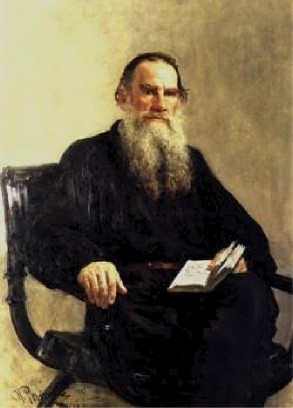 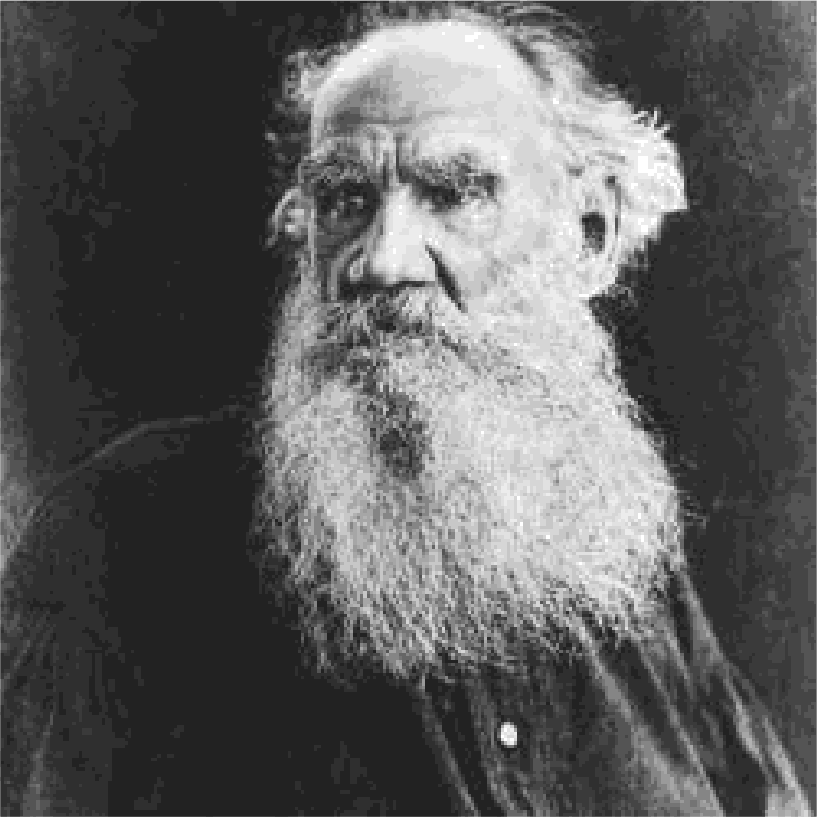 В начале царствования Александра III Толстой письменно обратился к императору с просьбой о помиловании цареубийц в духе евангельского всепрощения. С сентября 1882 за ним устанавливается негласный надзор для выяснения отношений с сектантами; в сентябре 1883 он отказывается от исполнения обязанностей присяжного заседателя, мотивируя отказ несовместимостью со своим религиозным мировоззрением. Тогда же он получил запрет на публичное выступление в связи со смертью Тургенева.Постепенно идеи толстовства начинают проникать в общество. В начале 1885 года в России происходит прецедент отказа от военной службы со ссылкой на религиозные убеждения Толстого. Значительная часть взглядов Толстого не могла получить открытого выражения в России и в полном виде была изложена только в заграничных изданиях его религиозно-социальных трактатов.В отношении к художественным произведениям Толстого, написанным в этот период, не было единодушия. Так, в длинном ряде небольших повестей и легенд, предназначенных преимущественно для народного чтения, Толстой, по мнению своих безусловных поклонников, достиг вершины художественной силы. В то же время, по мнению людей, упрекающих Толстого в том, что он из художника превратился в проповедника, эти написанные с определённою целью художественные поучения были грубо-тенденциозны.(174 слова)    Задание 2. Пересказ текста.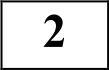 Перескажите прочитанный  Вами текст, включив в пересказ слова И.С. Тургенева, известного русскогописателя, о Л.Н. Толстом:«Толстой - гигант среди других писателей...»Подумайте, где лучше использовать слова И.С. Тургенева в пересказе. Вы можете использовать любые способы цитирования.У Вас есть 1 минута на подготовку.з		Задание  3. Монологическое высказывание. Выберите одну из предложенных тем беседы.Ч	Тема 1.  Вид спорта. (на основе описания фотографии) °— Тема 2. Ваш лучший друг. (повествование на основе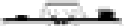 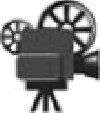 жизненного опыта)  Тема 3.  В чём польза чтения? (рассуждение по поставленному вопросу)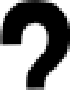 У Вас есть 1 минута на подготовку.Ваше высказывание должно занимать не более 3 минут.Карточки  участника собеседования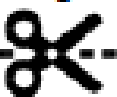 Тема 1. Вид спорта.Опишите фотографию.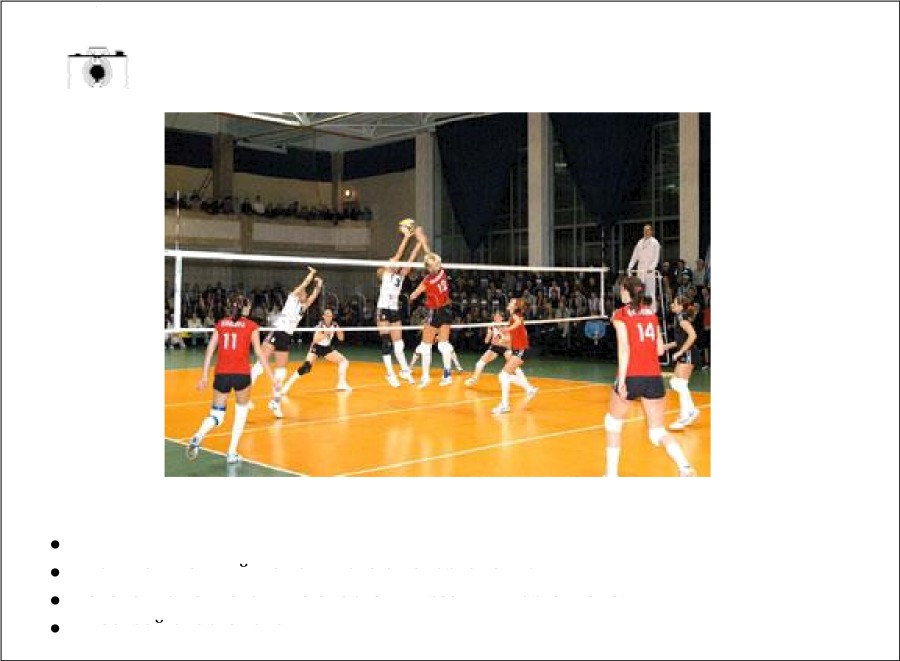 Не забудьте описать:вид спорта, изображённый  на фотографии; то, что в данныи момент делают спортсмены;значение данного вида спорта для развития организма; настрои спортсменов.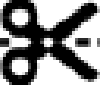 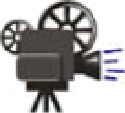 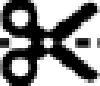 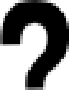 Задание 4. Диалог.    Во время беседы Вам будут заданы вопросы по выбранной Вами теме беседы. Пожалуйста, давайте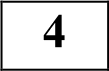 полные ответы на вопросы, заданные собеседником—экзаменатором.Приложения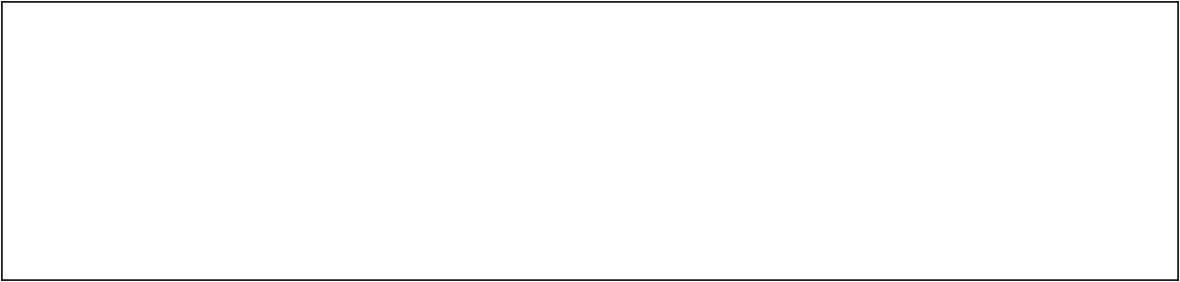 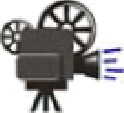 